План схемабезопасного маршрута  МДОУ д/с № 4 «Колокольчик» с. Новая Жизнь,                   пути движения транспортных средств и детей дошкольников 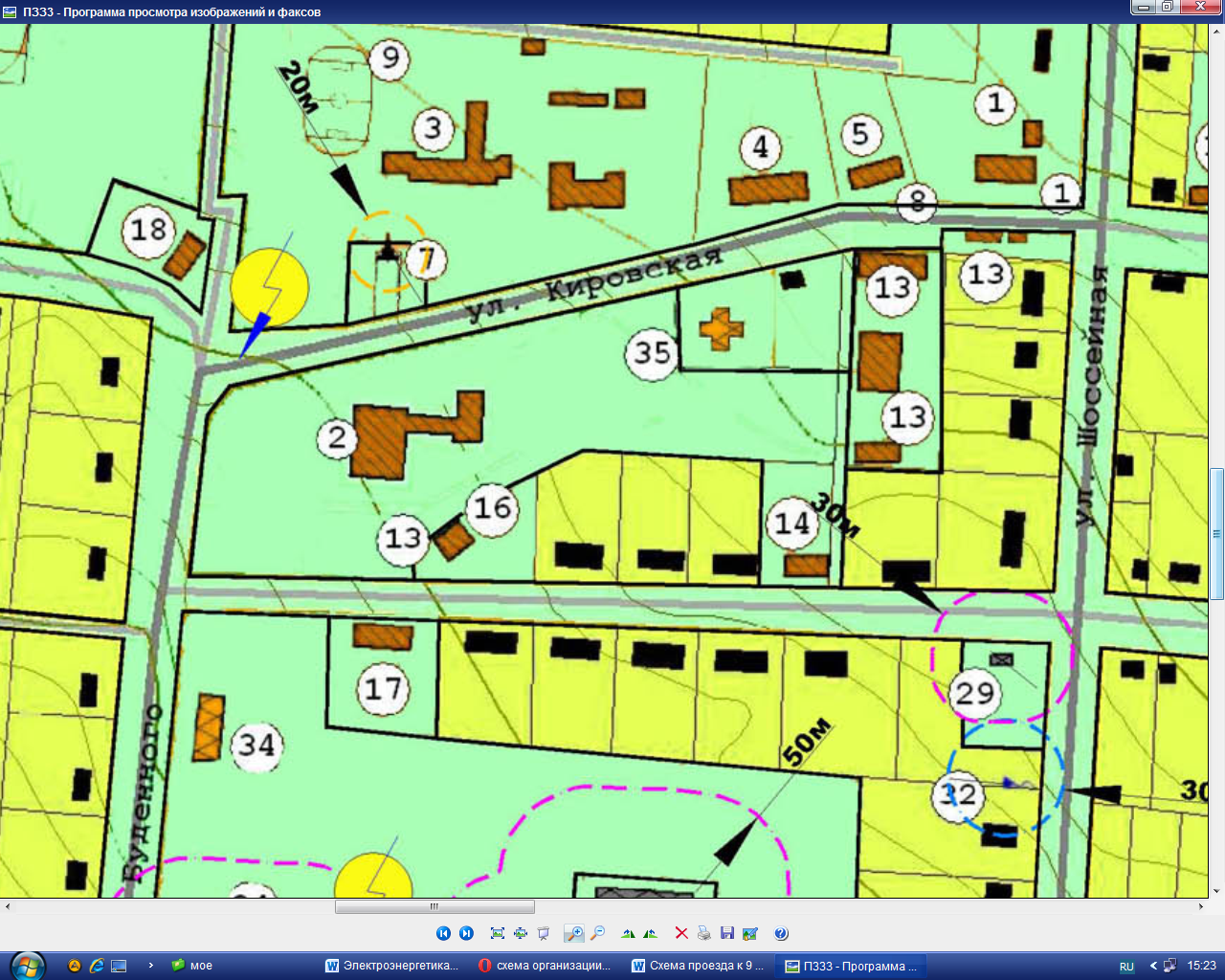 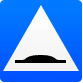 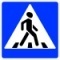 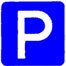 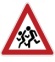 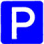 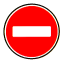 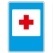 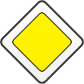 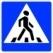 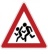 Ответственный за содержание, благоустройство и эксплуатацию улично-дорожной сети:Глава муниципального образования Новожизненского сельсовета Буденновского района Ставропольского края Андрианова А.С. тел. 8(86559) 96 – 1 – 48 